Massachusetts Department of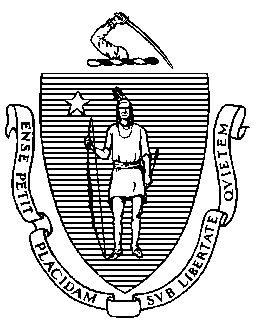 Elementary and Secondary Education75 Pleasant Street, Malden, Massachusetts 02148-4906 	    Telephone: (781) 338-3000                                                         TTY: N.E.T. Relay 1-800-439-2370September 30, 2022District Leaders:On Thursday, September 29, 2022, accountability results were released by the Department of Elementary & Secondary Education (DESE).  This memo provides an FYI explaining an overview of DESE’s 2022-23 assistance efforts in the context of the “accountability lite” model leveraged in the 2022 Massachusetts Accountability System; you will receive direct district-specific communication in the upcoming weeks.  CSDP Support Available in 2022-23The Center for School and District Partnership (CSDP) within DESE, which includes the Statewide System of Support (SSoS), the Kaleidoscope Collective, the Office of Language Acquisition and the Office of Educational Technology, is committed to assisting districts and schools across Massachusetts to implement systems and practices that advance equity and result in positive outcomes and learning experiences for all students, particularly those who have been historically marginalized. To that end, CSDP offers a variety of supports to districts, including financial resources, professional development such as the MTSS Academies and Learning Acceleration Network, a selection of tools, and targeted assistance from Statewide System of Support (SSoS) regional staff. This year our support to districts focuses on improving the delivery of culturally responsive grade-appropriate instruction and fostering a sense of belonging for all students. Which schools and districts receive prioritized support under “Accountability Lite”?Although many of CSDP supports are and will continue to be available to all districts, prioritized assistance will be provided to districts with schools with the following designations on the 2022 Massachusetts State Accountability System: Schools in the lowest 10th percentile; Schools with a federal designation; and Schools designated as underperforming as per MGL Chapter 69 1J. Upcoming Communications & ResourcesIn the coming weeks, members of our team will reach out to district leaders to discuss and confirm regional assistance plans for each district and school. Based on improvement in performance, some schools and districts will transition from SSoS support this year; in these cases, transitional support, such as TAG grants and other targeted assistance from CSDP offices may still be available based on district need.  For example, any schools that were eligible for Targeted Assistance Grants (TAG) in 2021-22 will still be eligible for these grants in 2022-23.Many of you or your designees participated in statewide MCAS and Accountability Results Preview webinars with Rob Curtin this past Tuesday, which provided some statewide trends and suggestions for analysis of local data.  If you currently engage with SSoS regional assistance support, we encourage you to reach out to them as needed, as you unpack your accountability results and enhance your understanding of student needs through analysis of local student data.  Thank you and we look forward to partnering with you this year to deliver meaningful and positive learning experiences for all students in Massachusetts. Sincerely,Komal BhasinChief Schools OfficerCenter for School and District PartnershipJeffrey C. RileyCommissioner